Limbažu novada DOME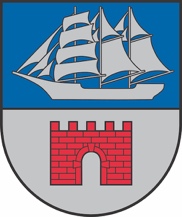 Reģ. Nr. 90009114631; Rīgas iela 16, Limbaži, Limbažu novads LV-4001; E-pasts pasts@limbazunovads.lv; tālrunis 64023003SOCIĀLO UN VESELĪBAS JAUTĀJUMU KOMITEJAS SĒDES PROTOKOLSNr.102023. gada 12. decembrīSēde sasaukta plkst. 13:00Sēdi atklāj plkst. 13:00Sēde notiek videokonferences režīmā tiešsaistē Webex platformā.Komitejas sēde ir atklāta.Sēdi vada: Rūdolfs Pelēkais.Sēdi protokolē: Dace Tauriņa.Sēdē piedalās deputāti: Jānis Bakmanis, Lija Jokste, Arvīds Ozols, Rūdolfs Pelēkais, Jānis Remess (sākot no 2. darba kārtības jautājuma), Ziedonis Rubezis, Regīna Tamane.Sēdē piedalās: Aiga Briede, Andris Garklāvs, Andris Zunde, Ģirts Ieleja, Gunita Gulbe, Ilga Tiesnese, Ilze Ozoliņa, Ilze Rubene, Inga Zālīte, Izita Kļaviņa, Jana Beķere, Jana Lāce, Juris Graudiņš, Kārlis Irmejs, Kristīne Zaķe, Iveta Depere-Ābele, Lana Ukrija, Lāsma Liepiņa, Ilze Žūriņa-Davidčuka, Linda Helēna Griškoite, Raimonds Straume, Santa Čingule.Darba kārtība:Par darba kārtību.Par Limbažu novada pašvaldības domes saistošo noteikumu “Par sociālajiem pakalpojumiem Limbažu novadā” nodošanu sabiedrības viedokļa noskaidrošanai.Informācijas. Par Deklarētās dzīvesvietas anulēšanas un dzīvokļu jautājumu risināšanas komisijas 28.novembra sēdē pieņemtajiem lēmumiem par pašvaldības dzīvokļu izīrēšanu un īres līguma termiņu pagarināšanu.1.Par darba kārtībuZiņo Rūdolfs PelēkaisIepazinusies ar Sociālo un veselības jautājumu komitejas priekšsēdētāja R. Pelēkā priekšlikumu apstiprināt sēdes darba kārtību, atklāti balsojot: PAR –  6 deputāti (Jānis Bakmanis, Lija Jokste, Arvīds Ozols, Rūdolfs Pelēkais, Ziedonis Rubezis, Regīna Tamane), PRET – nav, ATTURAS – nav, komiteja NOLEMJ:apstiprināt šādu sēdes darba kārtību:Par darba kārtību.Par Limbažu novada pašvaldības domes saistošo noteikumu “Par sociālajiem pakalpojumiem Limbažu novadā” nodošanu sabiedrības viedokļa noskaidrošanai.Informācijas. Par Deklarētās dzīvesvietas anulēšanas un dzīvokļu jautājumu risināšanas komisijas 28.novembra sēdē pieņemtajiem lēmumiem par pašvaldības dzīvokļu izīrēšanu un īres līguma termiņu pagarināšanu.2.Par Limbažu novada pašvaldības domes saistošo noteikumu “Par sociālajiem pakalpojumiem Limbažu novadā” nodošanu sabiedrības viedokļa noskaidrošanaiZiņo Ilze Rubene, debatēs piedalās Rūdolfs Pelēkais, Arvīds Ozols, Andris Garklāvs, Regīna TamanePasākuma ietvaros projektus īsteno saskaņā ar vienošanos par projekta īstenošanu, bet ne ilgāk kā līdz 2023. gada 31. decembrim. Ir izstrādāts saistošo noteikumu projekts “Par sociālajiem pakalpojumiem Limbažu novadā”. Pamatojoties uz  Sociālo pakalpojumu un sociālās palīdzības likuma 3. panta otro un trešo daļu, Invaliditātes likuma 12. panta 6.² daļu Ministru kabineta 16.06.2015. noteikumu Nr. 313. “Darbības programmas “Izaugsme un nodarbinātība” 9.2.2. specifiskā atbalsta mērķa “Palielināt kvalitatīvu institucionālai aprūpei alternatīvu sociālo pakalpojumu dzīvesvietā un ģimeniskai videi pietuvinātu pakalpojumu pieejamību personām ar invaliditāti un bērniem” 66. punktu un Ministru kabineta 2003. gada 27. maija noteikumu Nr. 275 “Sociālās aprūpes un sociālās rehabilitācijas pakalpojumu samaksas kārtība un kārtība, kādā pakalpojuma izmaksas tiek segtas no pašvaldības budžeta" 6. punktu,  Pašvaldību likuma 46. panta trešā daļa nosaka, ka saistošo noteikumu projektu un tam pievienoto paskaidrojuma rakstu pašvaldības nolikumā noteiktajā kārtībā publicē pašvaldības oficiālajā tīmekļvietnē sabiedrības viedokļa noskaidrošanai, paredzot termiņu, kas nav mazāks par divām nedēļām. Saņemtos viedokļus par saistošo noteikumu projektu pašvaldība apkopo un atspoguļo šo noteikumu projekta paskaidrojuma rakstā. Pašvaldību likuma 44. panta pirmā daļa nosaka, ka Dome atbilstoši likumā vai Ministru kabineta noteikumos ietvertam pilnvarojumam izdod saistošos noteikumus. Savukārt otrā daļa nosaka, ka Dome var izdot saistošos noteikumus, lai nodrošinātu pašvaldības autonomo funkciju un brīvprātīgo iniciatīvu izpildi, ievērojot likumos vai Ministru kabineta noteikumos paredzēto funkciju izpildes kārtību. Pamatojoties uz Sociālo pakalpojumu un sociālās palīdzības likuma 9. panta pirmo daļu, Pašvaldību likuma 4. panta pirmās daļas 9. punktu, 44. panta otro daļu un 46. panta trešo daļu, 47. panta pirmo, otro daļu, atklāti balsojot: PAR –  7 deputāti (Jānis Bakmanis, Lija Jokste, Arvīds Ozols, Rūdolfs Pelēkais, Jānis Remess, Ziedonis Rubezis, Regīna Tamane), PRET – nav, ATTURAS – nav, komiteja NOLEMJ:Nodot Limbažu novada pašvaldības domes saistošo noteikumu projektu “Par sociālajiem pakalpojumiem Limbažu novadā” sabiedrības viedokļa noskaidrošanai (pielikumā).Uzdot Sabiedrisko attiecību nodaļai saistošo noteikumu projektu publicēt pašvaldības oficiālajā tīmekļvietnē sabiedrības viedokļa noskaidrošanai, nosakot termiņu viedokļa paušanai - divas nedēļas no saistošo noteikumu publicēšanas dienas pašvaldības oficiālajā tīmekļvietnē.Uzdot Limbažu novada Sociālajam dienestam, pēc viedokļu saņemšanas, tos apkopot un atspoguļot saistošo noteikumu projekta paskaidrojuma rakstā.Uzdot Limbažu novada Sociālajam dienestam, pēc sabiedrības viedokļa noskaidrošanas un apkopošanas, atkārtoti vērsties Sociālo un veselības jautājumu komitejā un Finanšu komitejā saistošo noteikumu apstiprināšanai.Pieņemt zināšanai Limbažu novada pašvaldības domes saistošo noteikumu “Par sociālajiem pakalpojumiem Limbažu novadā” paskaidrojuma rakstu (pielikumā).Atbildīgo par lēmuma izpildi noteikt Limbažu novada Sociālā dienesta vadītāju.Kontroli par lēmuma izpildi uzdot Limbažu novada pašvaldības izpilddirektoram.Limbažu novada Sociālā dienesta vadītāja I. Rubene informē, ka līdz Finanšu komitejai tiks precizēts paskaidrojuma raksts (patversmes pakalpojuma nodrošināšanai plānots 10000 eiro), precizēts saistošo noteikumu projekta 57. punkts. Sēdes vadītājs R. Pelēkais lūdz precizēt numerāciju.3.Informācijas. Par Deklarētās dzīvesvietas anulēšanas un dzīvokļu jautājumu risināšanas komisijas 28.novembra sēdē pieņemtajiem lēmumiem par pašvaldības dzīvokļu izīrēšanu un īres līguma termiņu pagarināšanuSaskaņā ar  Limbažu novada pašvaldības 25.11.2021. saistošo noteikumu Nr.31 „Par Limbažu novada pašvaldības palīdzību dzīvojamo telpu jautājumu risināšanā” 8. punktu, Deklarētās dzīvesvietas anulēšanas un dzīvokļu jautājumu risināšanas komisijas priekšsēdētāja I. Zālīte informē par Deklarētās dzīvesvietas anulēšanas un dzīvokļu jautājumu risināšanas komisijas 28. novembra sēdē pieņemtajiem lēmumiem par pašvaldības dzīvokļu izīrēšanu un īres līguma termiņu pagarināšanu. Iepazinušies ar informāciju, deputāti pieņem informāciju zināšanai.Sēdi slēdz plkst. 13:59Sēdes vadītājs		R. PelēkaisSēdes protokoliste		D. Tauriņa